بسم الله الرحمن الرحيماختبار نهاية الفصل الدراسي الأول – (الدور الأول) – للعام الدراسي 1445هـالسؤال الأول : فهم المقروء :      العَدْلُ بَيْنَ الأَطفَاليُحكى أَنَّ هنَاكَ أُسرة صغيرة سعيدة تعيشُ في منزلها بهدوء، كان سعدٌ الذي يكبُر أخاه إبراهيم بعامين، دائمًا يُسرع كلَّما أحضرتْ أمُّه حلوى ليقوم بقسمتِها إلى نصفين بينه وبين أخيه، لكنَّه كان دائمًا يظلمه ويأخذ النَّصِيبَ الأكبرَ، وكلَّما غَضِبَ إبراهيمُ قال له سعد: أنا أخوك الأكبر ومِن حقِّي النَّصيب الأكبر.وفي أحد الأيَّام دخل الجدُّ على إبراهيم فوجده يبكي فسأله عن السَّبب فأخبره بما يفعله معه أخوه، فسأله الجدُّ عن أحبِّ أنواع الحلوَى عند أخِيه سعد، فقال: إنه يحبُّ حلوى الفراولة.وفي اليوم التَّالي جاء الجدُّ وهو يحمل كعكة الفراولة، ففرح بها سعد جدًّا وفرح أكثر لأنَّ الجدَّ أعطاه سِكِّينًا وقال له: اقسمْها بينك وبين أخيك، وكانتْ فرصتُه في أن يقسمَها إلى قطعةٍ كبيرةٍ وقطعةٍ صغيرةٍ، وقبل أنْ يأخذَ القطعةَ الكبيرةَ جاءه صوتُ جدِّه يقول: أنت قمتَ بعمليَّةِ القسمة، والآن يقوم أخوك بالاختيار هيَّا يا إبراهيم خذ القسم الذي تُريده.  فحَزِنَ سعد لأنَّ إبراهيمَ أخذ النِّصْفَ الأكبرَ وعندما أراد تقسيمَها من جديدٍ مَنَعَه الجدُّ وقال له: لو عدلْتَ في قِسمتك لأخذْتَ نصيبَك بالعدل الذي يُحِبُّه اللهُ.  السؤال الثاني  : الصنف اللغوي  :  السؤال الثالث :الوظيفة النحوية  ـــــــــــــــــــــــــــــــــــــــــــــــــــــــــــــــــــــــــــــــــــــــــــــــــــــــــــــــــــــــــــــــــــــــــــــــــــــــــــــــــــــــــــــــــــــــــــــــــــــــــــــــــــــــــــــــــــــــــ  السؤال الرابع : الظاهرة الإملائية  :    ** اختر الإجابة الصحيحة :                                                                                 ب- اكتب ما يملى عليك .............................................................................................................................................................................................................................................................................................................................................................................................................................................................................................................................................................................................................................................................................................................................................................................................................................................................. السؤال الخامس  : الرسم الكتابي :      اكتب ما يلي بخط النسخواحذر من المظلوم سهما صائبا      واعلم بأن دعاءه لا يحجب..................................................................................................................................................................................................................................................................................................................................................................................................................................................................................................................................................................................................................................................................................................................................................................................................................................................................................................................................................................................................................................................................................................................................................................................................................................................................................................................................................................................................................................................................................................................................................................................................   ـــــــــــــــــــــــــــــــــــــــــــــــــــــــــــــــــــــــــــــــــــــــــــــــــــــــــــــــــــــــــــــــــــــــــــــــــــــــــــــــــــــــــــــــــــــــــــــــــــــــــــــانتهت الأسئلةمــــع تمنياتي لكم بالـتــوفـيــق والـنـجـــاح 0إعداد قناة التعلم التفاعلينموذج الإجابة https://youtu.be/SRaW7_F1VWEرابط التليجرام https://t.me/tdsglالمملكة العربية السعوديةوزارة التعليمإدارة التعليم .................مدرسة : ......................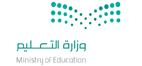 المادة: لغتي الصف: الخامس الابتدائي الزمن: ساعتان اسم الطالب: ........................................................................................................الصف: الخامس الابتدائي (     )سالمهارةالمهارةالدرجة الدرجة بالأرقامالدرجة بالأحرفالمصححالمراجعالمدقق1فهم المقروءفهم المقروء102الصنف اللغوي الصنف اللغوي 83الوظيفة النحويةالوظيفة النحوية84الظاهرة الإملائيةالظاهرة الإملائية85الرسم الكتابيالرسم الكتابي6المجموع النهائيالمجموع النهائي4040  101 – الفكرة العامة التي يدور حولها النص:1 – الفكرة العامة التي يدور حولها النص:1 – الفكرة العامة التي يدور حولها النص:أ - الصدق.ب – العدلجـ - الأمانة2- وقعت أحداث هذه القصة في ......2- وقعت أحداث هذه القصة في ......2- وقعت أحداث هذه القصة في ......أ – الحقل ب-    الغابةجـ - المنزل3- تصرف الجدُّ يدل على ......3- تصرف الجدُّ يدل على ......3- تصرف الجدُّ يدل على ......أ – المحبة والحنانب- الحكمة والعدل.جـ- الشجاعة والقوة.4- كان سعد يحب حلوى:4- كان سعد يحب حلوى:4- كان سعد يحب حلوى:أ – الشوكولاتةب- الفراولة  جـ - البرتقال 5- دخل الجدُّ على إبراهيم فوجده يبكي بسبب:5- دخل الجدُّ على إبراهيم فوجده يبكي بسبب:5- دخل الجدُّ على إبراهيم فوجده يبكي بسبب:أ – أصدقائه في المدرسةِ.ب- أمه.جـ ـ أخيه سعد6- قال الجدُّ  لسعد أنت قمت بعملية:6- قال الجدُّ  لسعد أنت قمت بعملية:6- قال الجدُّ  لسعد أنت قمت بعملية:أ – القسمة ب- الضربجـ - الجمع7- العلاقة بين كلمتي ( فرح - حزن ):7- العلاقة بين كلمتي ( فرح - حزن ):7- العلاقة بين كلمتي ( فرح - حزن ):أ – تضادب- ترادفج- تشابه8- ( عندما أراد تقسيمها من جديد منعه الجدُّ ) مضاد كلمة: ( منعه ) في الجملة:8- ( عندما أراد تقسيمها من جديد منعه الجدُّ ) مضاد كلمة: ( منعه ) في الجملة:8- ( عندما أراد تقسيمها من جديد منعه الجدُّ ) مضاد كلمة: ( منعه ) في الجملة:أ – حرمهب- سمح له.جـ - عاقبه9- جمع منزل :9- جمع منزل :9- جمع منزل :أ – نزولب- منازلج- نازل10- الدرس المستفاد من القصة : 10- الدرس المستفاد من القصة : 10- الدرس المستفاد من القصة : أ – المسلم لا يخون الأمانةب- المسلم لا يظلم أخاهجـ - المسلم لا يكذب على أخيه    81  جمع المذكر السالم من كلمة " تائب " :1  جمع المذكر السالم من كلمة " تائب " :1  جمع المذكر السالم من كلمة " تائب " :أ - تائبانب- تائبون جـ ـ تائبات2- اسم يدل على أكثر من اثنين بزيادة واو ونون أو ياء ونون على مفرده2- اسم يدل على أكثر من اثنين بزيادة واو ونون أو ياء ونون على مفرده2- اسم يدل على أكثر من اثنين بزيادة واو ونون أو ياء ونون على مفردهأ - جمع المذكر السالمب- جمع المؤنث السالمجـ ـ جمع التكسير3- السبب في أن كلمة ( ليمون  ) ليست جمع مذكر سالم :3- السبب في أن كلمة ( ليمون  ) ليست جمع مذكر سالم :3- السبب في أن كلمة ( ليمون  ) ليست جمع مذكر سالم :أ- لا يدل على عاقلب ـ جمع تكسيرجـ ـ لأنها فعل وليست اسم4- قال تعالى : ( إنما المؤمنونَ إخوةٌ فأصلحوا بين أخويكم ) .جمع المذكر السالم في هذه الآية هو:4- قال تعالى : ( إنما المؤمنونَ إخوةٌ فأصلحوا بين أخويكم ) .جمع المذكر السالم في هذه الآية هو:4- قال تعالى : ( إنما المؤمنونَ إخوةٌ فأصلحوا بين أخويكم ) .جمع المذكر السالم في هذه الآية هو:أ - إخوةب- المؤمنونَجـ ـ أخويكم5- الجملة التي اشتملت على فعل من الأفعال الخمسة 5- الجملة التي اشتملت على فعل من الأفعال الخمسة 5- الجملة التي اشتملت على فعل من الأفعال الخمسة أ- أنتِ تذاكرين دروسك ب ـ أنتن تذاكرن الدروس جـ ـ أنت تذاكر دروسك 6- كل فعل مضارع اتصلت به ألف الاثنين أو واو الجماعة أو ياء المخاطبة 6- كل فعل مضارع اتصلت به ألف الاثنين أو واو الجماعة أو ياء المخاطبة 6- كل فعل مضارع اتصلت به ألف الاثنين أو واو الجماعة أو ياء المخاطبة أ- الأفعال الخمسة ب ـ الأسماء الخمسة  جـ ـ حروف الجر 7- المعلمون .........الدروس.             أكمل بفعل من الأفعال الخمسة  7- المعلمون .........الدروس.             أكمل بفعل من الأفعال الخمسة  7- المعلمون .........الدروس.             أكمل بفعل من الأفعال الخمسة  أ- يشرح ب ـ يشرحون جـ ـ شارحون 8- المهندس يخطط البيوت.                        اجمع الجملة السابقة وغير ما يلزم.   8- المهندس يخطط البيوت.                        اجمع الجملة السابقة وغير ما يلزم.   8- المهندس يخطط البيوت.                        اجمع الجملة السابقة وغير ما يلزم.   أ- المهندسون يخططون البيوت ب ـ المهندسان يخططان البيوت  جـ ـ المهندسات يخططن البيوت    81 – ( أخوك طيبُ القلب )                     كلمة ( أخوك ) مبتدأ مرفوع وعلامة رفعة :1 – ( أخوك طيبُ القلب )                     كلمة ( أخوك ) مبتدأ مرفوع وعلامة رفعة :1 – ( أخوك طيبُ القلب )                     كلمة ( أخوك ) مبتدأ مرفوع وعلامة رفعة :أ – الضمةب- الألفجـ ـ الواو2- أحدد الجملة التي يرفع فيها المبتدأ والخبر وعلامة رفعه  ( الألف ) :2- أحدد الجملة التي يرفع فيها المبتدأ والخبر وعلامة رفعه  ( الألف ) :2- أحدد الجملة التي يرفع فيها المبتدأ والخبر وعلامة رفعه  ( الألف ) :أ- الإمامُ صوتُه جميل .ب- الخصمانِ حاضرانِ أمام القاضي .جـ - المعلماتُ نشيطاتٌ في أداء عملهن ..3- حدد الخبر المناسب في الجملة التالية , و حدد علامة رفعه : الكتابان ...............3- حدد الخبر المناسب في الجملة التالية , و حدد علامة رفعه : الكتابان ...............3- حدد الخبر المناسب في الجملة التالية , و حدد علامة رفعه : الكتابان ...............أ – الجديدان. علامة رفعه الواوب ـ قديمين. علامة رفعه الياءجـ ـ مفيدانٍ. علامة رفعه الألف4- ( العافونَ عن الناسِ مثابونَ . )    إعراب كلمة العافونَ في الجملة :4- ( العافونَ عن الناسِ مثابونَ . )    إعراب كلمة العافونَ في الجملة :4- ( العافونَ عن الناسِ مثابونَ . )    إعراب كلمة العافونَ في الجملة :أ- خبر مرفوع وعلامة رفعه الضمةب – مبتدأ مرفوع وعلامة رفعه الواو لأنه جمع مذكر سالم .جـ- مبتدأ مرفوع وعلامة رفعه الضمة5- علامة رفع المبتدأ والخبر الواو إذا كان :5- علامة رفع المبتدأ والخبر الواو إذا كان :5- علامة رفع المبتدأ والخبر الواو إذا كان :أ – مثنىب ـ من الأسماء الخمسة جـ ـ جمع تكسير 6-  ( الوالدانِ حنونانِ على الأبناءِ . )    المبتدأ في الجملة السابقة كلمة ( الوالدانِ ):6-  ( الوالدانِ حنونانِ على الأبناءِ . )    المبتدأ في الجملة السابقة كلمة ( الوالدانِ ):6-  ( الوالدانِ حنونانِ على الأبناءِ . )    المبتدأ في الجملة السابقة كلمة ( الوالدانِ ):أ- صحب – خطأ 7- أبوك ......خلق فاضل .   أكمل بخبر مناسب 7- أبوك ......خلق فاضل .   أكمل بخبر مناسب 7- أبوك ......خلق فاضل .   أكمل بخبر مناسب أ – ذا ب ـ ذو  جـ ـ ذي 8-  الجملة التي كتبت بشكل صحيح  8-  الجملة التي كتبت بشكل صحيح  8-  الجملة التي كتبت بشكل صحيح  أ- المعلمون مخلصين  ب – المعلمين مخلصون ج- المعلمون مخلصون     81 - " كلمة ( المدفأَة ) كتبت الهمزة على الألف لأنها :1 - " كلمة ( المدفأَة ) كتبت الهمزة على الألف لأنها :1 - " كلمة ( المدفأَة ) كتبت الهمزة على الألف لأنها :أ -  مفتوحة وما قبلها مفتوحب-  ساكنة وما قبلها مفتوحجـ ـ       مفتوحة وما قبلها ساكن2- ترسم الهمزة المتوسطة على الألف إذا كانت :2- ترسم الهمزة المتوسطة على الألف إذا كانت :2- ترسم الهمزة المتوسطة على الألف إذا كانت :أ- مفتوحة وما قبلها مضموم.ب - مفتوحة وما قبلها مفتوح.جـ -  مفتوحة وما قبلها مكسور.3 - ( م  - سْ - ءَ - ل - ة )           عند وصل الحروف يكون الرسم الصحيح للكلمة هو :3 - ( م  - سْ - ءَ - ل - ة )           عند وصل الحروف يكون الرسم الصحيح للكلمة هو :3 - ( م  - سْ - ءَ - ل - ة )           عند وصل الحروف يكون الرسم الصحيح للكلمة هو :أ -       مسْؤُولب - مسألةجـ ـ       أسئلة4-  ( سَأَل المؤمن ربه )         الكلمة التي تحوي همزة متوسطة على حرف الألف هي :4-  ( سَأَل المؤمن ربه )         الكلمة التي تحوي همزة متوسطة على حرف الألف هي :4-  ( سَأَل المؤمن ربه )         الكلمة التي تحوي همزة متوسطة على حرف الألف هي :أ- سألب - المؤمنجـ -  ربه   8